Voda potuje skozi telo in prenaša snovi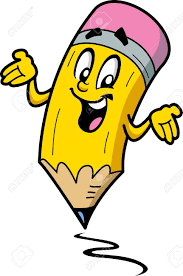 1. Kolikšen del vode vsebuje človeško telo?2. Kje vse se nahaja voda v človeškem telesu?3. Zakaj človeško telo potrebuje vodo?4. Kako človeško telo dobi vodo?5. Kako človeško telo izloči vodo?6. S pomočjo slike v učbeniku na str. 61 opiši, kaj se dogaja z vodo v našem telesu.7. Voda je topilo. V hrani in pijači je raztopljenih veliko snovi, ki jih telo potrebuje.   8. Voda in snovi v prebavilih prehajajo v kri in po žilah potujejo po telesu.9. Po arterijski krvi krožijo hranljive snovi in kisik, po venozni pa odpadne snovi in  ogljikov dioksid.